Mit freundlichen Grüßengez.Andrea Bschor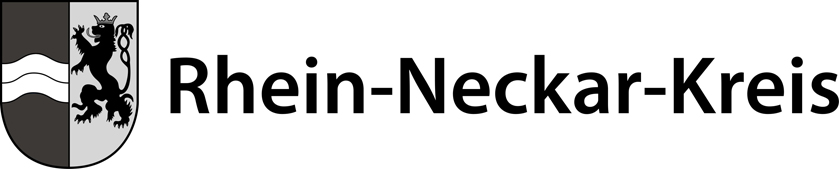 Landratsamt Rhein-Neckar-KreisStraßenverkehrsamt41.01.01 Dienstgebäude	69168 Wiesloch, Adelsförsterpfad 7Aktenzeichen	s.o.Bearbeiter/in	Andrea BschorZimmer-Nr.	232Telefon	+49 6222 3073-4251Fax	+49 6222 3073-94251E-Mail	Andrea.Bschor@Rhein-Neckar-Kreis.deLandratsamt Rhein-Neckar-Kreis, Postfach 10 46 80, 69036 HeidelbergDienstgebäude	69168 Wiesloch, Adelsförsterpfad 7Aktenzeichen	s.o.Bearbeiter/in	Andrea BschorZimmer-Nr.	232Telefon	+49 6222 3073-4251Fax	+49 6222 3073-94251E-Mail	Andrea.Bschor@Rhein-Neckar-Kreis.deLandratsamt Rhein-Neckar-Kreis, Postfach 10 46 80, 69036 HeidelbergLandratsamt Rhein-Neckar-Kreis, Postfach 10 46 80, 69036 HeidelbergLandratsamt Rhein-Neckar-Kreis, Postfach 10 46 80, 69036 HeidelbergÖffnungszeiten	Mo, Di, Do, Fr: 07:30 – 12:00 Uhr, 
                                Mi: 07:30 – 17:00 Uhr
                                und Termine nach VereinbarungLandratsamt Rhein-Neckar-Kreis, Postfach 10 46 80, 69036 HeidelbergDatum	30.09.2016